План мероприятий на 2013 годпо реализации отраслевого Соглашения между Министерством образования и науки Челябинской области и Челябинской областной организацией Профсоюза работников народного образования и науки РФ Министр образования и науки                                                              Председатель Челябинской областнойЧелябинской области                                                                             организации профсоюза работников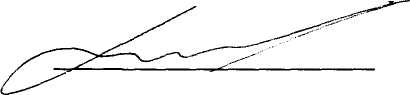 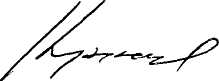 ______________________                                                                                              А.И. Кузнецов                                                                                                             Ю.В.Конников               Пункт СоглашенияНаименование мероприятийСрок исполненияОтветственные123410.3Направление информации о выполнения отраслевого Соглашения в 2012 г.:-  органам местного самоуправления, осуществляющим управление в сфере образования, местным  организациям Профсоюза;-  руководителям учреждений образования и первичных организаций ПрофсоюзаI кварталСовместно1.7Подготовка информации о выполнении отраслевого Соглашения между Министерством образования и науки Челябинской области (далее - Министерство) и Челябинской областной организацией Профсоюза работников народного образования и науки РФ (далее – Профсоюз) в 2013 году.IV кварталСовместно10.3Рассмотрение итогов выполнения отраслевого Соглашения в 2013 году на заседании областной отраслевой комиссии по регулированию социально-трудовых отношений работников образованияIV кварталСовместно2.1.62.5.15.15.5.1Участие Профсоюза в заседании Коллегии Министерства по вопросу «Соблюдение норм трудового права и социальных гарантий работников отрасли в ходе реализации Указа Президента № 597 от 07.05.2012 г.»  I кварталСовместно2.2.2Заседание областной отраслевой комиссии по регулированию социально-трудовых отношений работников образования:«О состоянии и мерах по повышению эффективности социального партнерства в сфере образования Ашинского муниципального района»IV кварталСовместно2.4.5Участие Профсоюза в аппаратных совещаниях Министерства, собеседованиях с руководителями муниципальных органов, осуществляющих управление в сфере  образования, в работе коллегий, совещаний, межведомственных комиссий. Участие Министерства в работе Президиумов Профсоюза, совещаний, комиссий и  других мероприятияхв течение годаСовместно2.4.6.Включение Профсоюза в перечень учреждений для рассылки актов, принимаемых Министерством  в сфере труда и социальных гарантийв течение годаМинистерство2.1.32.2.47.2.3Осуществление обмена имеющейся у сторон информации:-  о состоянии задолженности по выплате заработной платы, компенсациям и льготам работникам образовательных учреждений области и обращение в уполномоченные органы исполнительной власти Челябинской области с предложениями по ликвидации образовавшейся задолженности;- о принимаемых решениях в сфере труда, затрагивающих социально-трудовые, экономические права и профессиональные интересы работников-  о коллективных трудовых спорах, проведении примирительных процедур в случае возникновения коллективного трудового спора;-  по вопросам охраны труда и обеспечения безопасности образовательного процессав течение годаСовместно2.5.4.Экспертиза нормативно-правовых актов по вопросам  развития  системы образования и социально-трудовых отношений на федеральном  и региональном уровняхв течение года Профсоюз7.1, 7.2.4Заседание координационной Комиссии по охране труда I – IV кварталСовместно7.1, 7.6.17.3.2Расширенное заседание Совета технической инспекции труда обкома Профсоюза, посвящённое Всемирному Дню охраны труда II квартал  Совместно2.1.77.2.1Подготовка предложений в проект закона Челябинской области об областном бюджете  на 2014-2015 годы, предусмотренные п.2.1.7, п.7.2.1 отраслевого СоглашенияII квартал  Совместно2.5.3Профсоюзный контроль соблюдения трудового законодательства в образовательных учреждениях  Усть-Катавского городского округа, Аргаяшского, Верхнеуральского, Катав-Ивановского, Кизильского, Саткинского муниципальных районов февраль - ноябрьПрофсоюз7.3.27.3.8Проверка состояния охраны труда и техники безопасности в учреждениях образования Верхнеуфалейского, Троицкого городских округов, Каслинского, Коркинского, Кусинского, Нагайбакского, Октябрьского муниципальных районов, Тракторозаводского района г. Челябинска февраль - декабрьПрофсоюз2.5.2Изучение практики работы и оказание методической  помощи по развитию социального партнерства на территориальном и локальном уровнях  в Ашинском, Верхнеуральском, Уйском муниципальных районах, Карабашском городском округемарт - ноябрьПрофсоюз2.2.12.5.12Проведение мониторинга эффективности отраслевых соглашений и коллективных договоров, создание банка положительных достижений на территориальном и локальном уровнях весь периодПрофсоюз2.5.56.3.6Совместные мероприятия: - областной Слет педагогических династий работников образования и науки - областные соревнования по туризму и водному слалому среди работников образования и науки- областной конкурс публикаций журналистов в муниципальных средствах массовой информации - IV слет победителей и финалистов конкурсов профессионального мастерства II кварталIII кварталIII кварталIII кварталСовместноСовместно6.2.32.4.2, 7.2.57.3.4Обучение руководителей учреждений образования и первичных организаций Профсоюза по вопросам трудового законодательства, оплаты, охраны труда работников Весь периодСовместно2.5.13Участие в областном конкурсе «Коллективный договор – основа защиты социально-трудовых прав работников»II - III кварталПрофсоюз2.5.132.5.14  Конкурсы: «Лучший социальный партнер» «Лучшая организация работы по охране труда» Занятия  «Школы молодого лидера»II - III кварталПрофсоюз7.3.87.3.42.5.147.3.137.2.57.3.9Проверки выполнения мероприятий по охране труда, предусмотренных коллективными договорами, соглашениями и программами безопасности образовательных учреждений; Обучающие семинары-практикумы внештатных технических инспекторов труда, внештатных правовых инспекторов трудаОбластной конкурс на звание «Лучший уполномоченный по охране труда» Проведение  областного семинара - совещания по вопросам охраны трудаУчастие в работе муниципальных комиссий по приемке образовательныхучреждений к новому учебному годувесь периодежемесячноI – II кварталIV кварталавгустПрофсоюзПрофсоюз совместно с УМЦПрофсоюзСовместноПрофсоюз8.2.4Взаимодействие с Отраслевым пенсионным фондом «Образование и наука» по формированию пенсионных накоплений работников образовательных учреждений весь периодПрофсоюз